Orgelförderverein Basilika Ulm-Wiblingen e.V.       	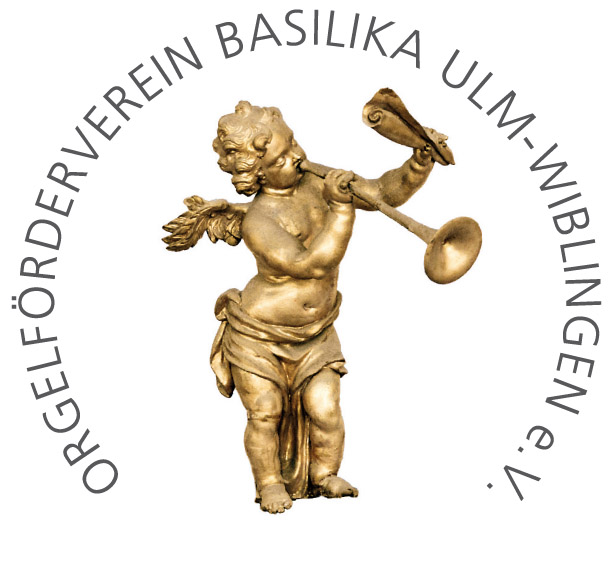 BeitrittserklärungHiermit beantrage ich,__________________________________________________	___________________Name, Vorname								Geburtsdatum________________________________________________________________________Straße / PLZ / Wohnort________________________	________________________________@___________Telefon 				E-Maildie Aufnahme in den Orgelförderverein Basilika Ulm-Wiblingen e.V.Ich möchte einen jährlichen Mitgliedsbeitrag von __________ € (derzeitiger Mindestbeitrag: 30,00 €) zahlen. Der Beitragseinzug erfolgt jährlich zum 01. Oktober. Fällt dieser nicht auf einen Bankarbeitstag, verschiebt sich der Einzug auf den darauffolgenden Bankarbeitstag. Eine weitere Vorabinformation ist nicht mehr nötig.__________________________________	___________________________________Ort, Datum 		UnterschriftSEPA-LastschriftmandatGläubiger-Identifikationsnummer: DE40ZZZ00001838854Die Mandatsreferenz wird separat mitgeteilt.Ich ermächtige den „Orgelförderverein Basilika Ulm-Wiblingen e.V.“, die Beitragszahlungen von meinem Konto mittels Lastschrift einzuziehen. Zugleich weise ich mein Kreditinstitut an, die vom „Orgelförderverein Basilika Ulm-Wiblingen e.V.“ auf mein Konto gezogenen Lastschriften einzulösen.Hinweis: Ich kann innerhalb von acht Wochen, beginnend mit dem Belastungsdatum, die Erstattung des belasteten Betrages verlangen. Es gelten dabei die mit meinem Kreditinstitut vereinbarten Bedingungen.__________________________________________________Name, Vorname (des Kontoinhabers)________________________________________________________________________Straße / PLZ / Wohnort_____________________________	_____________________________Kreditinstitut (Name) 				BIC__________________________________________________________IBAN__________________________________	___________________________________Ort, Datum 		Unterschrift